T.C.ÇANAKKALE ONSEKİZ MART ÜNİVERSİTESİ  GÖKÇEADA UYGULAMALI BLİMLER YÜKSEKOKULU2021-2025 Akademik Yılı Stratejik Eylem PlanıÇanakkale – 2021İÇİNDEKİLERÖN BİLGİAkademik eğitimde artan sürdürülebilir rekabet avantajı ihtiyacıyla birlikte üniversitemizin mevcut misyon, vizyon, amaç ve hedefleri doğrultusunda bilimsel girişimci ve yenilikçi bir üniversite olmak, kaliteli eğitim ve öğretim faaliyetinde bulunmak, paydaşlarla ilişkilerin geliştirilmesini sağlamak, kurum kültürünün geliştirilmesi, üçüncü kuşak üniversitelerin sahip olması gereken niteliklere erişerek araştırma üniversiteleri arasına girmesine katkıda bulunmak amacıyla Yüksekokulumuz Stratejik Eylem Planı oluşturulması gerekmiştir. Bu bağlamda Yüksekokulumuzun yıllık stratejik eylem planı hazırlanarak, üniversitemizin hedefleri doğrultusunda kalite politikaları oluşturulmuştur. Bu planın ortaya koyduğu eksiklikler ve sorunlar irdelenip, sonuçları değerlendirilerek planda gerekli revizyon ve güncellemeler yönetimin bir taahhüttü olarak yerine getirilecektir. Bu çerçeve de ise her yıl stratejik eylem planlarımızın yenilenmesi  planlanmaktadır.Bu plan kapsamında tüm programlarımız tam katılımla kendi stratejik eylem planlarını oluşturmuşlar ve yönetimimize sunmuşlardır. Tüm çıktıların değerlendirilmesi için öncelikle programların ardından Yüksekokulumuzun SWOT analizi yapılarak zayıf ve kuvvetli yönlerimiz, fırsat ve tehditler tespit edilmiş, 2021 yılında planlanan stratejiler hususunda hangi faaliyetlerin gerçekleştirildiği, ilgili stratejilerin etkinliği, devam ettirilip ettirilmeyeceği ve yeni strateji ihtiyaçları gözden geçirilmiştir. Yapılan değerlendirmeler ışığında geçmişte kalmış ve güncellenmemiş tekniklerden ziyade geleceğe, bölgemizin yanı sıra ülke geneline hitap edecek bir yüksekokulu olma yolunda ilerlememiz gerektiği kanaatine varılmıştır. Bu hedefler doğrultusunda kurumsal anlamda gerçekleştirdiğimiz bu stratejik eylem planlarının sürdürülebilirliği büyük önem arz etmektedir. Bu stratejik eylem planı sorunların tespit edilmesinde ve çözülmesinde bir rehber olarak karşımıza çıkmaktadır. Stratejik planın, bütün sorunlarımızı çözmesi beklenmemekte olup üniversitemizin kurumsal kalite güvence sistemi kapsamında gerekli ilerlemenin sağlanması için; yüksekokul yönetiminin dışında tüm personelin katılımı ve bu süreci sahiplenmesi de büyük önem taşımaktadır.Yüksekokulumuzu daha kaliteli ve çağdaş eğitime bir adım daha yaklaştırarak benimsemiş olduğumuz kurumsal misyonumuza göre belirlemiş olduğumuz vizyonumuz ile ulaşacağımıza inanıyor, tüm akademik ve idari personelimize ile öğrencilerimize 2021-2022 Akademik Yılında başarılar diliyorum.Gökçeada Uygulamalı Bilimler Yüksekokulu MüdürüÖğr. Gör. Cahit AKKAYAAMAÇBu stratejik plan, Çanakkale Onsekiz Mart Üniversitesi, Gökçeada Uygulamalı Bilimler Yüksekokulu’nun 2021-2022 akademik yılında eğitim öğretim kalitesini artırabilmesi ve günümüz bilgi çağında gerçekleşen değişimlere ayak uydurabilmesi için uygulaması gereken stratejileri ve bu stratejilere dayanan hedeflerini belirlemek amacıyla hazırlanmıştır. Geleceğin sürdürülebilir rekabet koşullarını günümüzde yakalamamıza katkı sunacak bir yol haritası olmasını hedeflediğimiz bu dokümanın amacı; kaliteli, çağdaş bir eğitim öğretim anlayışının yüksekokulumuz personelince içselleştirmesine, üniversitemizin kurumsal vizyonu doğrultusunda bilimsel girişimci ve yenilikçi bir üniversite olmasına, kurumsal kültür ve paydaşlarla ilişkilerin geliştirilmesine katkı sağlamaktır.KAPSAMBu dokümanda sunulan stratejiler ve hedefler; Çanakkale Onsekiz Mart Üniversitesi stratejik hedefleri kapsamında Gökçeada Uygulamalı Bilimler Yüksekokulu’nun kurumsal misyon, vizyon, stratejik amaç ve hedeflerini kapsamaktadır. Bu doküman mümkün olduğu ölçüde akademik ve idari personelin tam katılımı ve önerileri ışığında hazırlanmıştır. Günümüze kadar gerçekleştirilen toplantılara Bölüm Başkanları, Program Danışmanları, ilgili Komisyon Sorumluları, Öğretim Elemanları gibi akademik personelin yanı sıra idari personel temsilcilerimiz de iştirak etmişlerdir. Bu durum, dokümanın kurum çalışanları tarafından içselleştirilmesi ve kalite süreçlerinin tam katılımla sahiplenilmesinin önünü açması beklenmektedir. Aktarılanlar ışığında kurumumuzun mevcut ve ileriye yönelik politikaları tartışılmış ve stratejik plan kapsamında bu politikaların gerçekleştirilmesi hedeflenmiştir.PLANLAMA SÜRECİ VE UYGULAMA PLANIStratejik Planlama süreci aşağıdaki aşamalardan oluşmaktadır;Stratejik plan çalışmaları için verilerin elde edilmesi ve gerekli alt yapının sağlanması,Yüksekokulumuzun Swot Analizinin yapılması,Programın Güçlü YönleriProgramın Zayıf YönleriFırsatlarTehditlerSwot Analizinin değerlendirilmesi,Misyon, vizyon, temel değerler ve politikaların gözden geçirilmesi,Fonksiyonel hedeflerin güncellenmesi ve yeni hedeflerin belirlenmesi,Elde edilen sonuçların geri bildiriminin sağlanması ve gerekli düzenleme ile düzeltmelerin gerçekleştirilmesi.ÇANAKKALE ONSEKİZ MART ÜNİVERSİTESİ TANITIM3 Temmuz 1992 tarihinde, 3837 sayılı kanunla kurulan Çanakkale Onsekiz Mart Üniversitesi, 1992-1993 Eğitim-Öğretim yılında Trakya Üniversitesi'nden devredilen Çanakkale Eğitim Fakültesi, Çanakkale Meslek Yüksekokulu ve Biga Meslek Yüksekokulu ile eğitim-öğretim hayatına başlamıştır.1993-1994 Eğitim-Öğretim yılında Fen Edebiyat Fakültesi, Turizm İşletmeciliği ve Otelcilik Yüksekokulu ile Sağlık Hizmetleri Meslek Yüksekokulu, 1994-1995 Eğitim- Öğretim yılında Biga İktisadi ve İdari Bilimler Fakültesi, Ayvacık, Bayramiç, Çan, Ezine, Gelibolu ve Yenice Meslek Yüksekokulları ile Fen Bilimleri ve Sosyal Bilimler Enstitüsü, 1995-1996 Eğitim-Öğretim yılında Ziraat, Su Ürünleri, İlahiyat ve Mühendislik-Mimarlık Fakülteleri, 1996-1997 Eğitim-Öğretim yılında Sağlık Yüksekokulu ve Güzel Sanatlar Fakültesi, 1998-1999 Eğitim-Öğretim yılında Gökçeada Meslek Yüksekokulu ile Beden Eğitimi ve Spor Yüksekokulu, 2000-2001 Eğitim-Öğretim yılında da Lapseki Meslek Yüksekokulu ve Tıp Fakültesi eğitimine başlamıştır.2008-2009 Eğitim-Öğretim yılında Gökçeada Uygulamalı Bilimler Yüksekokulu, 2009-2010 Eğitim-Öğretim yılında Yabancı Diller Yüksekokulu, 2010-2011 Eğitim- Öğretim yılında Eğitim Bilimleri Enstitüsü, Sağlık Bilimleri Enstitüsü, İletişim Fakültesi ve Uygulamalı Bilimler Yüksekokulu açılarak eğitim- öğretime başlamışlardır.Ayrıca, 2012 yılında kurulan ve 2012-2013 Eğitim-Öğretim yılında faaliyete başlayan Mimarlık ve Tasarım Fakültesi, İktisadi ve İdari Bilimler Fakültesi (2016 yılında Siyasal Bilgiler Fakültesine dönüştürülmüştür) ve Çanakkale Sosyal Bilimler Meslek Yüksekokulu ile 2013 yılı içinde kurulan Çanakkale Uygulamalı Bilimler Yüksekokulu, Deniz Teknolojileri Meslek Yüksekokulu ve 2015 yılında Bakanlar Kurulu Kararıyla kurulan Diş Hekimliği Fakültesiyle beraber; 4 Enstitü, 16 Fakülte, 6 Yüksekokul, 13 Meslek Yüksekokulu ile beraber üniversitemiz toplam 39 eğitim birimine ulaşmıştır. Bunların yanı sıra; 34 Araştırma ve Uygulama Merkezi de faal haldedir.Bununla birlikte; Üniversitemiz Rektörlüğüne bağlı 4 adet Bölüm Başkanlığı da bulunmaktadır. Rektörlük idari yapısında ise, 8 Daire Başkanlığı ve Üniversitemiz Genel Sekreterliği bünyesinde ise 13 adet Koordinatörlük bulunmaktadır.Üniversitemizde; 2018 yılı Aralık ayı verilerine göre; 49.169 öğrenci eğitim- öğretim alırken, 1617 akademik personel ve 759 idari personel görev yapmaktadır. Ayrıca;33 adet yabancı uyruklu öğretim üyesi üniversitemizde bulunmaktadır. Üniversitemiz lisans programlarından 13.12.2018 tarihine kadar 53.371 ve önlisans programlarından ise 42.957 olmak üzere üniversitemizden toplam 96.328 öğrenci mezun olmuştur. Üniversitemize bağlı 15 adet yerleşke bulunmaktadır. Bunlardan 7 tanesi kent merkezindedir. Ana yerleşkemiz, Çanakkale-İzmir karayolu 1. km sinde yer alan Terzioğlu Yerleşkesidir. Üniversitemizin pek çok fakülte, yüksek okul ve birimi Terzioğlu Yerleşkesi’nde bulunmaktadır. Yerleşke, denize sadece birkaç yüz metre uzaklıkta, sırtını Radar Tepesi’ne vermiş, ormanların içine gömülü çok ayrıcalıklı doğal güzelliğe sahip bir konumdadır. Çanakkale kent merkezinde yer alan Anafartalar Yerleşkemiz, asıl olarak Eğitim Fakültesi, Devlet Konservatuvarı ve Eğitim Bilimleri Enstitüsüne ev sahipliği yapmaktadır. Yerleşke kent-üniversite kucaklaşmasının en güzel örneklerinden birini sergilemektedir. Diğer önemli bir yerleşkemiz olan Dardanos Yerleşkemizde, herhangi bir okulumuz bulunmamakta, alan daha çok uygulama sahalarıyla dikkat çekmektedir.       Ayrıca ÇOMÜ’nün ana sosyal tesisleri de bu yerleşkededir. Orman ve denizin iç  içe girdiği yerleşke aynı zamanda tarihi Dardanos antik kentinin de kalıntılarını içermektedir. Kent merkezinde yer alan dördüncü yerleşkemiz, Çanakkale-Bursa Karayolu üzerinde bulunan Sarıcaeli’dir. Bu alan üzerinde tekno-park faaliyetlerimiz ve Ziraat Fakültesinin uygulamaları sürmektedir. Çanakkale-Bursa Karayolu üzerinde yeni kurulan beşinci yerleşkemiz olan Şekerpınar, İlahiyat Fakültesi ve İÇDAŞ Kongre Merkezini içerisinde barındırmaktadır. Şehir merkezinde Kepez’de hastenemizin bazı birimleri ve Nedime Hanım yerleşkesinde de bazı birimlerimiz bulunmaktadır. Ayrıca Terzioğlu Yerleşkesinin kurulu olduğu sırtın en zirve noktasında yer alan radar tepesinde, Astrofizik Araştırma Merkezi ve Ulupınar Gözlemevi bulunmaktadır. Gözlemevi Dünya literatüründe önemli bir tutan güçlü bir teleskopa sahiptir.Bunların dışında; Biga’da, Biga İktisadi ve İdari Bilimler Fakültesi, Biga Uygulamalı Bilimler Fakültesi ve Biga Meslek Yüksekokulunun bulunduğu Ağaköy Yerleşkesi bulunmaktadır. Ayrıca; Biga, Ayvacık, Bayramiç, Çan, Ezine (Yahya Çavuş Yerleşkesi), Yenice, Lapseki, Gelibolu ve Gökçeada’da, genel olarak Yüksekokul ve Meslek Yüksekokullarımızın adıyla kurulu yerleşkelerimiz bulunmaktadır. ÜNİVERSİTEMİZ MİSYON, VİZYON, AMAÇ, HEDEF VE KALİTE POLİTİKASIÇOMÜ Misyonu; Eğitim ve öğretimde bilgili, donanımlı, kültürlü ve özgüveni yüksek bireyler yetiştirmeyi hedefleyen; bilimsel çalışmalarda uygulamaya dönük, proje odaklı ve çok disiplinli araştırmalar yapma anlayışını benimsemiş; paydaşlarıyla sürdürülebilir ilişkileri gözeten, bilgiyi, sevgiyi ve saygıyı Çanakkale’nin tarihi ve zengin dokusuyla harmanlayan; “kalite odaklı, yenilikçi ve girişimci bir üniversite olmak”ÇOMÜ Vizyonu; Genç ve dinamik insan varlığıyla, özgürlükçü, yenilikçi ve sürdürülebilir yapısıyla; kurumsal kültüre değer veren ve kalite odaklı gelişmeyi hedef alan yönetim anlayışıyla; bilimsel araştırma, eğitim-öğretim, sanat ve sportif faaliyetleriyle; “bölgenin en iyi üniversitesi olmak, ülkesinin ve dünyanın güçlü bir bilim kurumu haline gelmek”.Değerlerimiz; Çanakkale Onsekiz Mart Üniversitesi; bulunduğu değerli coğrafya içerisinde kuruluşundan bugüne kadar elde ettiği tüm kazanımları ile yüksek değerlere sahip bir üniversite olma yolunda ilerlemektedir. Bu Değerlerimiz;Aidiyet,Bilimsellik,Düşünce ve İfade Özgürlüğü,Eğitilmiş Vatandaşlar,Etik,Girişimcilik,Hareketlilik,İşbirliği, Dayanışma ve Paylaşma,Kalite ve Verimlilik,Katılımcılık,Kentle Bütünleşme,Mükemmeliyetçilik,Şeffaflık,Tanınırlık,Tarihine ve Coğrafyasına Sahip Çıkma,Yaşam Boyu Öğrenme,Yenilikçilik ve Yaratıcılık.Hedeflerimiz; Üniversitemiz kalite odaklı girişimci ve yenilikçi bir üniversite anlayışıyla bulunduğu bölgenin en iyi üniversitesi olmayı ülkesinin ve dünyanın güçlü bir bilim kurumu haline gelmeyi hedeflemiştir. Bu hedefler doğrultusunda kalite politikamız:Mevcut insan kaynaklarının akademik beceri, nitelik ve etkin araştırma yapabilme kapasitesinin arttırılmasını, eğitim öğretim faaliyetlerinde memnuniyet düzeyinin yükseltilmesini, üniversitemizi tercih eden uluslararası öğrenciler ve üniversitemizle yurtdışı üniversiteler arasındaki ikili iş birliği anlaşmalarını arttırarak uluslararasılaşma çalışmalarının geliştirilmesini, araştırma faaliyetlerinde ar-ge çalışmalarına öncelikli ve interdisipliner araştırma alanlarına yönelik çalışmaların desteklenmesini, ulusal ve uluslararası akademik değerlendirmelerde üniversitemizi üst sıralara çıkarmayı, kurumsal akreditasyon çalışmalarına yönelik faaliyetlerin desteklenmesini, kurumsal kültürün geliştirilmesini, paydaşlarımızla olan ilişkilerin güçlendirilmesini ve üniversitemiz tarafından topluma sunulan hizmetlerin kalitesinin arttırılmasını ilke edinmiştir.GÖKÇEADA UYGULAMALI BİLİMLER YÜKSEKOKULU TANITIMEkonomik kalkınma ancak yetişmiş insan gücü ile mümkündür. Mesleki eğitim ise yetişmiş insan gücü için vazgeçilmez bir süreçtir.Bu bilinçle kurulmuş olan Gökçeada Uygulamalı Bilimler Yüksekokulunun amacı; öğrencilere yeterli mesleki bilgileri vermek ve sosyal yönlerinin gelişmesine olanak hazırlayarak bağımsız düşünebilen, araştırma yapabilen ve doğru karar verebilen, yaratıcı düşünceye sahip çağdaş bir vatandaş olarak onları topluma kazandırmaktırUluslararası standartlarda mesleki eğitimin gerektirdiği bilgi ve beceriye sahip, üstün nitelikli ara eleman yetiştirmek doğrultusunda eğitim ve öğretimin kalitesini arttırmayı hedefleyen Gökçeada Uygulamalı Bilimler Yüksekokulu (GUBY), 30 Temmuz 2008 tarihli Bakanlar Kurulu Kararı'yla kurulmuştur. Eğitim ve öğretim faaliyetine 2010-2011 akademik yılında Balıkçılık Teknolojisi ve Gastronomi lisans programlarıyla başlamıştır.Uluslararası standartlarda mesleki eğitimin gerektirdiği bilgi ve beceriye sahip, nitelikli mezunlar yetiştirmek misyonu doğrultusunda eğitimin kalitesini sürekli artırmayı hedefleyen okulumuz, ulusal-uluslararası kongre, sempozyum, çalıştay ve araştırma projelerine katılım ile sürekli kendisini geliştiren akademik bir yapıya sahiptir. Okulumuzda 9 öğretim üyesi, 6 öğretim görevlisi ve 1 araştırma görevlisi  olmak üzere 16 akademik personel görev yapmaktadır.MİSYON, VİZYON, AMAÇ VE HEDEFLERİMİZÜniversitemizin kurumsal misyon, vizyon, amaç ve hedefleri doğrultusunda oluşturulan Gökçeada Uygulamalı Bilimler Yüksekokulu kurumsal misyon, vizyon, amaç ve hedefleri aşağıda bilgilerinize sunulmuştur.  	     Çanakkale Onsekiz Mart Üniversitesi Gökçeada Uygulamalı Bilimler Yüksekokulu (GUBY), dünyamızın gelecekte karşılaşacağı sorunlarını yenilikçi bir eğitim anlayışıyla çözümlemeyi amaçlar. Gökçeada Uygulamalı Bilimler Yüksekokulu temel misyonunu; yüksek kaliteli eğitim, sorumluluk, tartışma ve çözümler uygulama olarak görür. Gökçeada Uygulamalı Bilimler Yüksekokulu'nun bakış açısı küreseldir. Uluslararası bilimsel ve kültürel değişimleri aktif olarak destekler. Ders programları, uluslararası topluluğun talepleri ve fırsatlarına odaklıdır. Gökçeada Uygulamalı Bilimler Yüksekokulu; kaliteli güncel lisans programları ve bu programlardaki uygulama ağırlıklı dersleriyle bağımsız ve analitik düşünceli bireyler yetiştirmektedir.           Misyonumuz: GUBY’nin misyonu yenilikçi bir eğitim anlayışı ile tartışma ve analiz yeteneğine sahip, sorumluluk bilinci gelişmiş ve alanlarında yüksek kalitede eğitim almış, işletmelerin orta ve üst düzey yönetici ihtiyacını karşılayacak insan kaynağı yetiştirmektir.Ders programları oluşturulurken gerek uluslararası standartlar ve gerekse Türkiye’nin sektörel gereksinimleri dikkate alınmıştır. Öğretimde yabancı dil eğitimi lisans boyunca devam etmektedir. Ayrıca, genel ve özel staj programları kapsamında öğrencilerin staj yapmaları sağlanmaktadır.           Vizyonumuz: GUBY’nin vizyonu yenilikçi bir eğitim anlayışı ile tartışma ve analiz yeteneğine sahip, sorumluluk bilinci gelişmiş ve alanlarında yüksek kalitede eğitim almış, işletmelerin orta ve üst düzey yönetici ihtiyacını karşılayacak insan kaynağı yetiştirmektir.GÖKÇEADA UYGULAMALI BİLİMLER  YÜKSEKOKULU TEMEL POLİTİKA VE ÖNCELİKLERİÖğrencilerin ve öğretim elemanlarının çağdaş gelişmeleri takip edip katkıda bulunabilecekleri bir ortamda eğitim ve öğretim faaliyetlerine devam etmelerini sağlayarak bilimsel çalışmaları güçlendirmek ve yenilikçi bir anlayışa kavuşturmak.Tüm bilimsel alanlarda teorik eğitimlerin uygulamalarla bütünleşmesine zemin hazırlayacak altyapı çalışmaları gerçekleştirmek.Örgüt iklimini güçlendirecek iç paydaşlar arasındaki ilişkileri geliştirmek ve sinerjiyi sürekli hale getirmek (kurumsal bilinci geliştirmek ve yaygınlaştırmak).Tüm eğitim ve öğretim faaliyetlerinde, Üniversitemizin imkanları ölçüsünde en iyi teknolojik verileri kullanarak eğitimin etkinliğini ve verimliliğini artırmak.Analiz ve sentez yapma becerisi gelişmiş, özgür düşünceyi bilimsel verimlilik alanına aktarabilen, bilginin sadece taşıyıcısı değil, geliştiricisi de olabilen, yaratıcı ve üretken mezunlar verebilmek.Eğitim ve öğretim faaliyetlerinde yeni yöntem ve uygulamalarla diğer üniversitelerdeki eşdeğer birimlere önderlik etmek.Gökçeada Uygulamalı Bilimler  Yüksekokulu Kurumsal Kalite PolitikasıBu bilgiler ışığında üniversitemizin kurumsal hedef ve kalite politikasına uygun olarak geliştirilen kalite politikamız;   Üniversitemizin kaliteli eğitim ve öğretim faaliyetinde bulunmasına katkı  sağlamak.Üniversitemizin paydaşlarıyla ilişkilerinin geliştirilmesini sağlayarak, iç ve dış paydaşların üniversitemizin hizmet ve faaliyetlerinden dolayı memnuniyet derecelerini ölçmek varsa şikayetlerini tespit edip düzeltmeler için gereken önlemleri almak.Birimlerde ve bireylerde sürekli gelişim anlayışını egemen kılmak ve gerçekleştirmek.Hizmet ve eğitim seviyesinin yükseltilmesi için öneri sistemleri kurmak ve paydaşların önerilerini alıp değerlendirmek.Birim olarak üniversitemizin kurumsallaşmasına katkı sağlamak.Birim olarak üniversitemizin kurumsal kültürünün geliştirilmesine katkı sağlamak.Üniversitemizin bilimsel girişimci ve yenilikçi bir üniversite olmasına katkı sağlamak.Üniversitemizin disiplinlerarası çalışmalar gerçekleştirmesine akademik anlamda katkı sunarak, üniversitemizin üçüncü kuşak üniversitelerin sahip olması gereken niteliklere erişmesinde katkıda bulunmak.Üniversitemizin Yükseköğretim Kurumu Araştırma Üniversiteleri arasına girmesine akademik anlamda katkıda bulunmak.Gökçeada Uygulamalı Bilimler Yüksekokulu Akademik Araştırma PolitikalarıÖğretim elemanlarının interdisipliner eserler vermeleri için gerekli yönetimsel,  idari ve motivasyonel desteği vermek.Öğretim elemanlarını ve öğrencileri bilimsel çalışmalarda etkin yöntemlerle motive ederek, uluslararası düzeyde ön plana çıkabilen akademik eserler vermelerini sağlamak.Öğretim elemanlarını ve öğrencileri bilimsel çalışmalarda etkin yöntemlerle motive ederek üniversitemiz bünyesindeki Çanakkale TEKNOPARK aracılığıyla, katma değerli teknolojik ürün geliştirmelerini, marka ve patent almalarını, inovatif girişimcilik örneği sergileyerek spin-off ve start up faaliyetlerinde bulunmalarını her anlamda teşvik etmek.Dikkate değer eser ve araştırmaların ulusal ve uluslararası düzeyde en iyi şekilde tanıtılmalarını sağlamak.Bilimsel araştırmaların kapsam alanını genişletmek amacıyla, çalışmaların sadece ulusal değil, uluslararası alanda da yapılabilmesi için gerekli tüm destekleri sağlamak ve farklı disiplinlerde ekipler oluşturulmasına öncülük etmek.Bölgesel ihtiyaçlara göre araştırma projeleri geliştirmek.Akademisyenlerin iç ve dış paydaşlarla ilişkilerini daha etkin ve verimli hale getirerek, iç ve dış çevrenin üniversite-sanayi iş birliği kapsamında bilimsel bilinçten daha fazla yararlanmasını sağlamak.Gökçeada Uygulamalı Bilimler Yüksekokulu İdari PolitikalarıÜniversitenin yönetim kademelerinde bulunanları, modern bir yöneticide bulunması gereken bilgilerle donatmak için yönetici geliştirme programları düzenlemek.Yöneticilerin yönetsel faaliyetlerinde pozitif motivasyon esasına uymalarını sağlamak.Yönetilenlere karşı tüm uygulamalarda yüksek performans ve başarı ölçütleri esas alınarak değerlendirmeler yapmak. Eşitlik ve adalet ilkesinden ödün vermemek.Yöneticilerin birbirleriyle dayanışma ve destek anlayışı içerisinde olmalarını sağlamak.Yönetsel kadro değişimlerinde kurumsal faaliyetlerde zafiyete yol açmamak için bilgi ve deneyimin aktarılmasını sistemleştirmek.Elektronik Belge Yönetim Sistemi’nden bilgi akışını zamanında yerine getirmek.Üniversite hakkında ihtiyaç duyulan istatistiksel bilgileri sistemleştirmek (Yönetim Bilgi Sistemini etkin bir şekilde hizmete hazır tutmak).Gökçeada Uygulamalı Bilimler  Yüksekokulu Öğrenci PolitikalarıÖğrencileri Üniversitenin en önemli paydaşı bilmek,Öğrencilere eğitimlerini tamamladıktan sonra da organize faaliyetlerde ihtiyaç duyacakları ve karşılanması mümkün yardımlarda bulunmak, onlarla ilişkiyi sürekli kılarak işbirliğini artırmak,Öğrencilerin iş dünyasına kabul ettirilmeleri ve orada etkin olarak yerleşebilmeleri için destek çalışmaları gerçekleştirmek,Öğrencileri sevmek ve öğrenciler tarafından sürekli şekilde sevilmek için oryantasyon programları da dahil, çeşitli iç etkinliklerde bulunmak,Akademik ve idari kadroların öğrencilere karşı davranışlarına düzeyli ve memnuniyet oluşturacak standartlar getirmek ve bunları uygulamak.Gökçeada Uygulamalı Bilimler Yüksekokulu Bölgesel PolitikalarıBölgenin sosyal, kültürel ve ekonomik problemlerine yönelik çözüm çalışmalarında bulunmak.Bölgenin sanayi ve hizmet kuruluşlarıyla bölge kalkınmasına daha fazla katkıda bulunacak işbirlikleri gerçekleştirmek.Üniversite-Sanayi işbirliğini etkin bir şekilde gerçekleştirirken kapsam alanını tüm bölgeyi içine alacak şekilde genişletmek.GÖKÇEADA UYGULAMALI BİLİMLER YÜKSEKOKULU PAYDAŞLARIYüksekokulumuzun gelişebilmesi, eğitim kalitesini artırabilmesi, çağdaş ve modern eğitim teknolojileri ile donatılabilmesi ancak tüm paydaşlarının desteği ile mümkün olabilecektir.Bu amaçla paydaşları belirleyerek onların durumlarını da dikkate alacak şekilde stratejilerini belirlemiştir. Üniversitemizin genel paydaşlarıyla işbirliğimizin yanı sıra bazı özel paydaşlarımız da bu kapsamda aşağıda şu şekilde sıralanmıştır:Valilik, Kaymakamlık ve diğer resmî kuruluşlar,Yüksek Öğretim Kurulu,Üniversitelerarası Kurul,Ulusal ve Uluslararası Eğitim ve Araştırma Kurumları,Özel Sektör Kuruluşları (Yerel otel ve restoranlar vb.),Sivil Toplum Kuruluşları,Akademik personelimiz ve aileleri,İdarî personelimiz ve aileleri,Öğrencilerimiz ve aileleri,Mezunlarımız ve aileleri.EĞİTİM ÖĞRETİM ALT YAPISI VE MEVCUT PROGRAMLAR30 Temmuz 2008 tarihli Bakanlar Kurulu Kararı'yla kurulmuştur. Eğitim ve öğretim faaliyetine 2010-2011 akademik yılında Balıkçılık Teknolojisi ve Gastronomi lisans programlarıyla başlamıştır. Okulumuz Gastronomi lisans programında Türkiye’de açılan ilk okullardan bir tanesidir. Yüksekokulumuzda bulunan tüm programların 8 yarıyıllık ders planları ve ders içerikleriyle  her programın kendi hazırladığı stratejik plan yüksekokulumuz web sitesinde bilgilerine sunulmuştur. Ayrıca programların sekiz yarıyıllık derslerinin Bologna çıktılarına ekte belirtilen linkten ulaşmanız mümkün olmaktadır. Mevcut Öğrenci Profili ve Öğrenci Kaynağı SürekliliğiYüksekokulumuzu tercih edecek öğrencilerin bir lise mezunu olması koşulunun yanı sıra ÖSYM tarafından yapılan sınav sonucunda yeterli puanı almaları (2020 taban puan 352,07) gerekmektedir. Hemen her alandan her öğrencinin tercih ettiği bir lisans bölümü olan Gastronomi ve Mutfak Sanatları bölümümüzü ülkemizin tüm bölgelerinden gelen düz, Anadolu ve meslek lisesi mezunları tercih etmektedir. Genellikle, Marmara ve Ege Bölgesindeki Balıkesir, Bursa, Çanakkale, Edirne, İstanbul, İzmir, Kırklareli, Manisa, Tekirdağ illerinden ve bu illerin ilçelerinden gelen öğrencilerimiz bulunmaktadır.Mezun Öğrenci Profili ve Mezunlarla İlişkilerYüksekokulumuzun tüm programlarından mezun olabilmek için öğrencilerin; Öğretim programlarındaki tüm derslerden 4.00 üzerinden en az 2.00 Genel Not Ortalamasına sahip olmaları ve 120 AKTS kredisi almaları zorunludur. Ayrıca 30 günlük zorunlu stajlarını belirtilen sürede ve başarılı olarak tamamlamaları gerekmektedir. Genel Not Ortalaması ise AKTS’ye göre hesaplanmaktadır.28 yıllık geçmişi olan üniversitemizin, bugüne kadar ülkemize kazandırdığı, yetişmesine katkı sağladığı binlerce mezunu ile kurumsal düzeyde iletişim kurmak ve ayrıca sayıları elli bine ulaşan mevcut öğrencilerimizin eğitim hayatlarına-gelişimlerine katkı sağlamak üzere Rektörlüğümüze bağlı bir birim kurulmuştur.Öğrenci Yaşam, Kariyer ve Mezun İlişkileri Koordinatörlüğü ismi ile kurulan birimde, hem mezunlarımız ve mezuniyet aşamasına gelen öğrencilerimiz ile daha sağlıklı bir iletişim kurmak hem de mevcut öğrencilerimizin üniversite eğitimlerini ve burada geçirdikleri süreyi daha nitelikli hale getirmek amacıyla kendilerine destek olmak üzere çalışmalar yürütülmesi amaçlanmaktadır.Program Bazında Aktif Kayıtlı ve Mezun Öğrenci Sayılarımız2020-2021 Akademik yılında 57 öğrencinin kayıt olduğu Yüksekokulumuz, program bazında detaylı mezun sayımız ile ilgili bilgiler ise programların kendi birimleri bazında hazırlamış olduğu stratejik planlarda bulunmaktadır.Program bazında hazırlanan bu stratejik planların dosyalarına yüksekokulumuz web sayfasından da ulaşılabilmektedir.İDARİ ALT YAPIYüksekokulumuz idari kadrosunda 4 kadrolu personel görev yapmakta olup ayrıca büro, temizlik ve gemi kaptanı  alanlarında 3 kişi 4/D sürekli işçi kadrosunda, güvenlik alanlarında 1 güvenlik personeli de görev yapmaktadır. Bu bölümde, yüksekokulumuz ile ilgili idari birimlerin faaliyetlerine yönelik bazı bilgiler aktarılacaktır.Yetki, Görev ve SorumluluklarOrganizasyon bünyesinde görev ve sorumluluklar bellidir. Yönetim sorumluluğu ilgili prosedürlerde ayrıntılı olarak belirtilmiştir. Bu amaçla Yüksekokul Müdürü, Müdür Yardımcıları, Yüksekokul Sekreteri, Yüksekokul Kurulu, Yüksekokul Yönetim Kurulu, Bölüm Başkanlıkları, Bölüm Başkan Yardımcıları, Program Danışmanları arasında görev dağılımı yapılmış ve sorumluluklar paylaştırılmıştır. Organizasyon yapısına ait tüm örgüt şemaları ve mevcut personelin görev tanımları dosya ekinde bilgilerinize sunulmuştur.Yönetim ve İç Kontrol SistemiYüksekokul Yönetimi, aktif, sürekli gelişmeyi ve devamlı yenilenmeyi temel almaktadır. Ayrıca kalite standartlarının yerine getirilmesi, hizmet kalitesi performansının yükseltilmesini hedef seçilmiştir. Bu amaçla düzenli akademik ve idari toplantılar düzenlenerek iç kontrol mekanizması dinamik tutulmaya çalışılmaktadır. Ayrıca organizasyon sürecine Yüksekokul Kurulu ve Yüksekokul Yönetim Kurulu dahil edilerek iç kontrolde etkinlik sağlanmaya çalışılmaktadır. Bunun yanında mali konularda denetim için, alanında etkin personelden oluşturulan komisyonlar kurulmak suretiyle denetim sağlanmaktadır.FİZİKİ ALT YAPI Yüksekokulumuzun 2980,55 m² açık, 72706 m² kapalı alanı olan binasında hizmet verilmektedir. Öğrencilerimizin uygulama ve laboratuvar faaliyetleri için bilgisayar laboratuvarı, kütüphane, mutfak laboratuvarı ve balıkçılık laboratuvarı bulunmaktadır. Bu fiziki imkanlarımıza ait detaylar bu dosyanın ekinde bilgilerinize sunulmuştur.Bilgi ve Teknolojik KaynaklarAmacı bilim ve bilim merkezli insan yetiştirme olan Yüksekokulumuz, amacına hizmet edecek donanım, altyapı ve mekan hazırlamayı hedefine oturtmuştur. Bu bağlamda, Bilgisayar Laboratuarı, Mutfak Laboratuarı, Balıkçılık  Laboratuarı, ve kütüphane mevcut olup şartların iyileştirilmesine dönük çalışmalar sürmektedir. Öğrencilerimiz Yüksekokulumuz kütüphanesinin yanında Gökçeada Meslek Yüksekokulu ve  Üniversitemiz Merkez Kütüphanesinden de  faydalanabilmektedirler.Tüm Eğitim AlanlarıDerslikler; Yüksekokulumuzda 16 adet derslik mevcut bulunmaktadır.Mutfak Laboratuarı; Okulumuzda bir adet mutfak labaratuarı  mevcut olup, tek seferde 16 öğrenicimizin ihtiyacına cevap verecek donanıma sahiptir.Balıkçılık Laboratuarı; Yüksekokulumuz bünyesinde ağ örme ve onarma işlemlerinin yanında deniz ekosistemine ait örneklerin bulunduğu balıkçılık laboratuarı bulunmaktadır. Sosyal AlanlarYüksekokulumuz, Gökçeada Meslek Yüksekokulu binasında bulunan yemekhane ile öğrencilerin bu konudaki ihtiyaçlarını karşılamaktadır. Okulumuz açık alanı içerisinde bulunan ek kantin binası mevcut olup kantin aktif olarak çalışmamaktadır. Öğrencilerimiz yine meslek yüksekokulu kampüsünde yer alan basketbol sahasında ve okulumuz 50 metre yanında bulunan voleybol sahasında spor aktivitelerine devam edebilmektedir.Öğrenci Toplulukları: Yüksekokulumuz bünyesinde “Gökçeada Öğrenci Topluluğu” adı altında bir öğrenci topluluğumuz bulunmaktadır. YENİ BİNA YATIRIMI2017-2018 Eğitim Öğretim Yılı ile geçilen yeni yüksekokul binası ve işleyiş ile alakalı olarak eksiklikler tespit edilmekte, giderilmekte ve sayısı bir olan tam teşekküllü Gastronomi Laboratuvarı sayısı ikiye yükseltilmesi hedeflenmektedir.AKADEMİK PERFORMANS DEĞERLENDİRMESİ Yüksekokulumuzda yürütülen araştırma projeleri için mevcut laboratuarlarımız ile Üniversitemiz Terzioğlu Kampusündeki laboratuarlar kullanılmakta olup bu çizgide akademik personeli bilimsel anlamda uluslararası platforma taşımanın yanı sıra bölgemizdeki sanayiye vizyon sağlayan projeler sunulmaktadır. Bununla birlikte seminerler, konferanslar, teknik geziler, kan bağışı kampanyasına katılım, akademik genel kurul toplantısı, oryantasyon programı, eğitimler, futbol turnuvası, fuara katılım, eğitim programı, ziyaret programları düzenlenmiştir.GÖKÇEADA UYGULAMALI BİLİMLER YÜKSEKOKULU SWOT ANALİZİEğitim, öğretim ve yönetim faaliyetleri değişik açılardan incelenerek üniversitemizin kurumsal hedefleri doğrultusunda yüksekokulumuz kuvvetli yönleri, zayıf yönleri, fırsatları ve tehditleri değerlendirilmiştir. Değerlendirme;Kurumsal misyon, vizyon, amaç ve hedeflerin uyumluluğu,Kurumsal kalite politikası ve önceden belirlenen stratejik hedefler,Eğitim-öğretim faaliyetleri,8 Yarıyıllık ders planı,Ders adları, içerikleri ve AKTS’lerin güncellenmesi,Ders yükleri dağılımı,Etkin bir kariyer planlamasının yapılandırılması,Akademisyenlerin değerlendirilmesi,Öğrenci/akademisyen iletişimi,Akademik, idari ve destek birimleri kapsamında yapılmıştır.Yüksekokulu’nun Güçlü YönleriGenel anlamda tüm çalışanların üniversitenin kurumsal misyon, vizyon, amaç ve hedeflerine bağlı olması.Üniversitenin kurumsal misyon, vizyon, amaç ve hedeflerine uygun kurumsal stratejilerin tüm personelce uygulanmaya çalışılması.Alanında gerekli yetkinliğe sahip akademik kadronun varlığı.Hem teknik hem idari programlara sahip olmamız.Adanın etnik yapısındaki çeşitlilik Yüksekokulumuz bölümlerinin de çalışmalarında da  kendisini göstermektedir.Yüksekokulumuz bünyesinde bulunan programların bölgenin ihtiyaçlarına yönelik özelliklere sahip olması.Kısıtlı fiziki imkanlara rağmen, başarılı eğitim-öğretim politikamız sayesinde, her dönem programlarımıza ayrılan öğrenci kontenjanının yeterli düzeyde olması.Akademisyenlerimizin, konuları hakkında nitelikli akademik yayın ve eser üretme kapasitesine sahip olması.Akademisyenlerimizin, konuları hakkında nitelikli proje üretme potansiyeline sahip olması.Akademik personelin öğrencilere bilgi aktarımında yeterli formasyona sahip olması.Akademik personel öğrenci iletişiminin istenilen düzeyde olması.Akademik personel idari personel iletişiminin istenilen düzeyde olması.İdari personel öğrenci iletişiminin istenilen düzeyde olması.Fiziki konum ve teknolojik alt yapı noktasında bilgi kaynaklarına erişimin uygun olması.Üniversitemizin bölgenin en büyük ve kapsamlı kütüphanelerinden birine sahip olması ve kampus dışı erişim için öğrencilerimize verilen kullanıcı adı ve şifre ile online kaynaklara ve veri tabanlarına anında erişim sağlaması.Üniversitemizde ve Yüksekokulumuzda girişimcilik ve yenilik faaliyetleriyle ilgili gerekli organizasyonların yönetim tarafından desteklenmesi ve teşvik edilmesi. Yönetime katılımın güçlü olması ve önerilerin dikkate alınması.Yönetime katılımın güçlü olması ve önerilerin dikkate alınması.Öğrencilerin istedikleri konularda öğrenci kulübü kurabilme ve organizasyon yapabilme imkanları.YGS ile gelen öğrencilerin kavrama yeteneğinin eğitim ve öğretim düzeyi için yeterli olması.YGS ile gelen öğrencilerin gerek teorik ve gerekse pratik bilgi akışını sağlamada daha istekli olmaları.Yüksekokulu’nun Zayıf YönleriGökçeada’nın ilçeden uzak olması, yaşam standartlarının daha maliyetli olması öğrencilerin geçim sıkıntısı yaşamaları neden olmaktadır.  Ulaşım konusundaki imkânların kısıtlı olması ve aksamasıSosyal olanakların kısıtlılığıNicelik Açısından Akademisyen EksikliğiAltyapı EksikliğiAdanın Ulaşım Koşullarının Yaratmış Olduğu Olumsuzluk Sebebiyle Sektörle ve Profesyonel Sektör Öncüleriyle İletişim KopukluğuGökçeada’da yer alınması sebebiyle öğrencilerin kariyer günleri, ulusal ve uluslar arası yarışmalar, sektör temsilcileri ile yapılabilecek işbirliği vb. organizasyonlara katılımlarında zorluk yaşamalarıAda Şartları Dolayısıyla Öğrencilerin Üniversitenin Diğer Birimlerindeki Kampüs İmkânlarından Faydalanamaması ve Kendilerini Dışlanmış HissetmeleriBölümün Eğitim Kadrosunda Profesyonel Bir “Şef” Olmaması (Gastronomi Bölümü Kesinlikle Alanında Uzman Bir Aşçı/Şef ile Desteklenmeli)HACCP gibi gerekli bazı sertifika programlarına yönelik, gerekli kurum ve kuruluşlarla işbirliği için bölümden ziyade üniversite olarak bağlantı kurulması gerekmektedir. Bölümün eski adının Gastronomi olması sebebiyle “Gastronomi ve Mutfak Sanatları” alanındaki öğretmen atamalarında problem yaşanmaktadır.FırsatlarÖğrencilere burs, yemek bursu ve yarı zamanlı çalışma olanaklarının sunulması,Ulusal ve Uluslararası değişim bölümlerinin olması,Yapım aşamasında olan İzmir-İstanbul Otoyolunun yakın gelecekte açılmasıyla İstanbul-İzmir arası mesafeyi 9 saatten 3,5 saate indirecek olması, bu otoyol üzerinde yer alan bölgedeki ekonomik fırsatları katlayarak artıracaktır. Bu da bölüme olan talebi arttıracaktır.Öğrenciler mezun olduktan sonra birçok sektörde çalışma imkânı bulunmaktadır.TehditlerTürkiye’de ve bölgemizde son yıllarda çok fazla sayıda eşdeğer bölümlerin açılmasıSektör yöneticilerinin istihdam politikalarında niteliksiz eleman tercihiSektörde, iş becerilerinden çok beşeri ve yaratıcı becerilerinin öne çıkmasıUYGUN STRATEJİLERİN GELİŞTİRİLMESİYüksekokulumuzun yaptığı SWOT analizleri neticesinde değerlendirilen zayıf/kuvvetli yönleri, önündeki fırsatlar/tehditler dikkate alınarak üniversitemizin uyguladığı stratejilere uyumlu hale getirilecek biçimde değerlendirilmiştir. Bu stratejiler kapsamında yapılan çalışmalar gözden geçirilmiş ve stratejilerin devam edip etmemesi konusunda bir karar oluşturulmuştur. Bu kapsamda 2021-2022 Akademik Yılı için uygulanması düşünülen üniversitemizin kurumsal hedeflerine uygun en temel çözüm önerileri ve stratejiler aşağıda özetlenmiştir.Gökçeada Uygulamalı Bilimler Yüksekokulu Stratejik PlanıTablo 12. Gökçeada Uygulamalı Bilimler Yüksekokulu Stratejik Eylem PlanıStratejiler Kapsamında Geliştirilen Çözüm ÖnerileriÇözüm Önerisi 1: Bologna girişlerinin her dönem dersi veren ilgili öğretim elemanları tarafından güncellenmesinin sağlanması.Çözüm Önerisi 2: Öğretim elemanlarının araştırma yöntem ve teknikleri ile istatik konularında kendilerini yenilemeleri için gerekli hizmet içi eğitimlerin alınması.Çözüm Önerisi 3: Eğitimin kalitesinin yükselmesi ve öğrencilerimizin eğitimden daha fazla istifade edebilmeleri için akademik personelin kendi uzmanlık alanında ders vermesi sağlanarak öğretim üyeleri ve öğretim görevlilerinin kendi görev tanımlarına göre ders dağılımının daha adaletli biçimde yapılması sağlanması.Çözüm Önerisi 4: Proje yazma, ortaklaşa çalışma, multidisipliner çalışma, holistik bakış açısı, eğiticinin eğitimi, mobing ve empati konularında gerektiği ölçüde hizmet içi eğitimlerin alınarak kurumsal bağlılığın ortak amaca hizmet eden faaliyetler ve etkinliklerle güçlendirilerek kurumsal vizyonun sahiplenilmesi.Çözüm Önerisi 5: Öğretim üyesi, öğretim elemanı ve öğrencinin uyumlu çalışabilmesi için etkin iletişim tekniklerinin kullanılması, empati yapılması, eğiticinin eğitimi alınması.Çözüm Önerisi 6: Uluslararası yayınların daha yoğun desteklenmesi.Çözüm Önerisi 7: Demirbaş ve sarf malzeme konusunda çalışanlara yapılan katkının arttırılması.Çözüm Önerisi 8: Üniversite sanayi iş birliği protokollerinin arttırılması için çalışmalar yapılarak gerekli bağlantıların kurulması.Çözüm Önerisi 9: Plan ve projelerin herkesçe sahiplenilerek sorumlulukların paylaşılması ve sorumluluk almayan öğrenci ve öğretim elemanlarının sürece dahil edilmesi.Çözüm Önerisi 10: Öğretim elemanlarının ders anlatım tekniklerini geliştirerek uygulamaya ağırlık verilmesi için gerekli girişimlerin yapılması.Çözüm Önerisi 11: Bölgesel seminer, kongre, sempozyum ve fuarlarda öncü fakülte/yüksekokulları arasında yer almak için çalışmaların gerçekleştirilmesi.Çözüm Önerisi 12: Öğrencilerin, yarışma, teknik gezi, kongre vb. etkinliklere katılımın daha fazla teşvik edilerek piyasa uygulamalı eğitimin desteklenmesi. Bunun için gerekli olduğu ölçüde öğrenci toplulukları kurulması ya da mevcutlardan faydalanılması.Çözüm Önerisi 13: Öğretim elemanlarıyla yüksekokulumuz yönetimi arasında işbirliğine dayalı olarak öğrencilere gerekli sanayici – öğrenci diyaloğunun yaratılarak bu konuda gerekli kongre, seminer ve diğer çalışmalarda bölümümüze gereken desteğin sağlanması konusunda girişimlerde bulunulması.Çözüm Önerisi 14: Öğrencilerine gereken alt yapı sağlanarak öğrencilerin sektörel çalışmalara katılımının sağlanması. Öğretim elemanları ve yüksekokulumuz nezdinde girişimlerde bulunarak başarılı öğrencilere işletmelerde çalışma karşılığında burs ve benzeri imkanların yaratılması ve bölümümüz öğrencilerine staj yapma imkanı sağlanabilmesi için girişimlerde bulunulması gerekmektedir.Çözüm Önerisi 15: Öğrencilere ve akademik personele yabancı dil öğreniminde gerekli kolaylığın sağlanması. Öğrenciler ve akademik personel için Fulbright, Erasmus, Da Vinci, Farabi, programları gibi değişim programları ile desteklenerek bu hususta gerekli imkanların sağlanması, sosyal programlarda görevli bölüm başkanlarının yabancı ortaklık geliştirme açısından teşvik edilmesi.Çözüm Önerisi 16: Akademik personelin ikinci bir yabancı dil edinmelerinin desteklenmesi.EKLERMevcut Programlara Ait Tanıtımlar, Bologna ve Eğitim BilgileriMevcut lisans bölümlerimizın tamamının Bologna bilgilerine aşağıdaki web sitesi adresinden güncel olarak erişilebilmektedir.http://ebs.comu.edu.tr/Bolumler.aspx?pno=118.1. Sınav Zarfı Örneği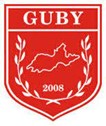 T.C.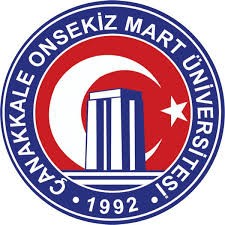 ÇANAKKALE ONSEKİZ MART ÜNİVERSİTESİNOT: Öğrencilerin kimlikleriyle sınava katılmaları,Sınavın ilk 15 dakikası sınavdan çıkmamaları,İlk 15 dakikadan sonra sınava öğrenci alınmaması,Sınav sonunda mümkünse sınıfta en az iki öğrenci bulunması,Sınav esnasında kesinlikle araç gereç değiş tokuşu yapılmaması,Öğrenci sayılarının listede belirtilmesi,Sınavın yapıldığı salonun listede belirtilmesi,Sınava girmeyen öğrenciler için “GİRMEDİ” yazılması,Listelerin ve zarfın paraflanması ya da imzalanması,Birden fazla sayfalı listelerde paraf ya da imzalarının her sayfada olması,Sınav öncesi cep telefonlarının kapattırılarak ortadan kaldırılması ya da toplanması,Kopya çeken öğrenci tespit edildiğinde tutanak tutulması gerekmektedir.İlgi ve desteğinize çok teşekkür eder, iyi çalışmalar dilerim.18.2.Sınav Kâğıdı Örneği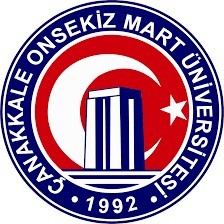 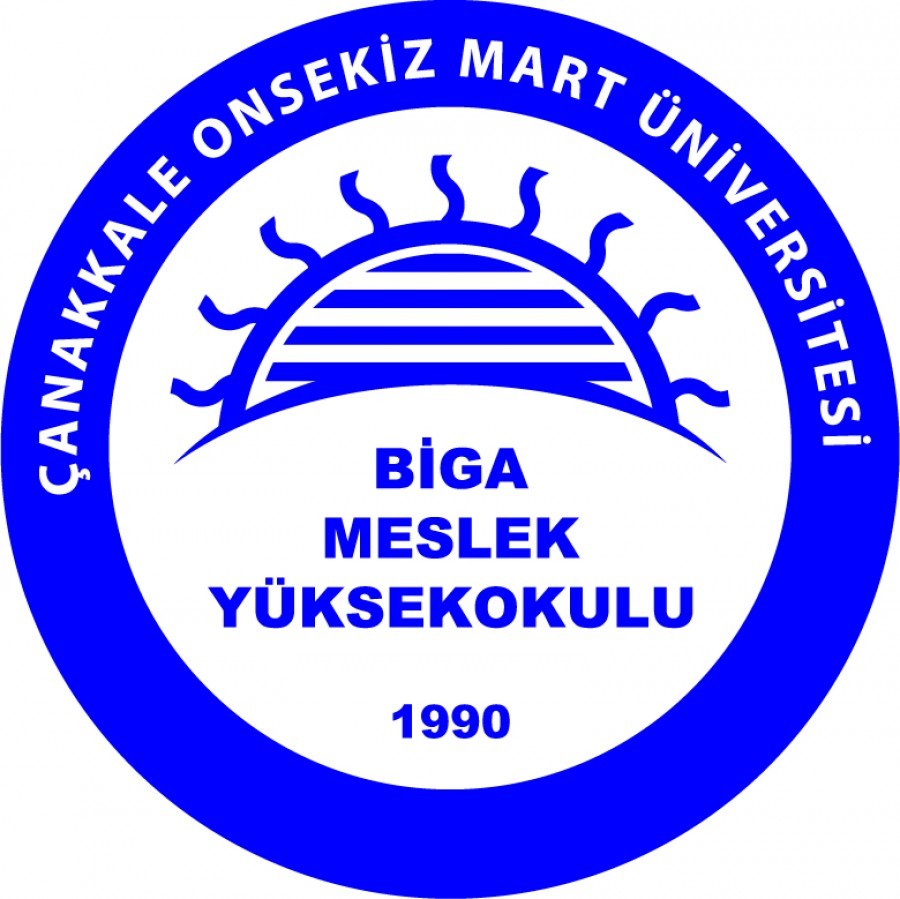 Fiziki Alt YapımızFiziksel YapıEğitim Alanları DersliklerSosyal AlanlarKantinler ve Kafeteryalar		Kantin Sayısı	:  -		Kantin Alanı	:  - Hizmet AlanlarıAkademik Personel Hizmet Alanlarıİdari Personel Hizmet Alanları Arşiv Alanları	Arşiv Sayısı: 1	Arşiv Alanı:  33 m2 Atölyeler	Atölye Sayısı: -		Atölye Alanı: -Yüksekokul Organizasyon ŞemalarıPersonel Görev Tanımları Personel görev tanımlarına aşağıdaki web sitesi adresinden güncel olarak erişilebilmektedir.	https://cdn.comu.edu.tr/cms/guby/files/387-379-birim-gorev-tanimlari.pdfGenel İş Akış ŞemalarıTüm iş akış şemalarına aşağıdaki web sitesi adresinden güncel olarak erişilebilmektedir.	https://cdn.comu.edu.tr/cms/guby/files/386-378-tum-is-akis-semalari.pdfMuhasebe İş Akış ŞemalarıMuhasebe iş akış şemalarına aşağıdaki web sitesi adresinden güncel olarak erişilebilmektedir.	https://guby.comu.edu.tr/muhasebe-is-akis-semalari.htmlÖğrenci İşleri İş Akış ŞemalarıÖğrenci işleri iş akış şemalarına aşağıdaki web sitesi adresinden güncel olarak erişilebilmektedir.https://guby.comu.edu.tr/ogrenci-isleri-is-akis-semalari.html	18.11. Yazı İşleri İş Akış ŞemalarıYazı işleri iş akış şemalarına aşağıdaki web sitesi adresinden güncel olarak erişilebilmektedir.https://guby.comu.edu.tr/yazi-isleri-is-akis-semalari.htmlStratejik AmaçlarStratejik HedeflerStratejilerSTRATEJİK AMAÇ 1Bilimsel, girişimci ve yenilikçi bir üniversite olmakStratejik	Hedef	1.Bilimsel, girişimci ve aynı zamanda yenilikçi çalışmaların geliştirilmesiStrateji 1.1.1.Bilimsel çalışmalara ev sahipliği yapmak  Strateji 1.1.2. Girişimcilik ve yenilikçilik üzerine eğitim faaliyetleri yapmakSTRATEJİK AMAÇ 2Kaliteli eğitim ve öğretim faaliyetleri sunmakStratejik Hedef 2.1. Eğitim-öğretim faaliyetlerinin geliştirilmesiStrateji 2.1.1. Ulusal ve uluslararası eğitim-programlarıyla koordinasyon sağlamak Strateji 2.1.2. Eğitim-öğretim planına farklı alanlardan ders ve uygulamalar koymakSTRATEJİK AMAÇ 3Üniversitemizin ve Yüksekokulumuzun Çevre ve Paydaşlarıyla Etkileşimini Artırmaya Yönelik Katkı SumakStratejik Hedef 3.1. Paydaşlarla olan ilişkileri etkin kılmak  Strateji 3.1.1. İş dünyası ile ilişkilerin    geliştirilmesi  Strateji 3.1.2. Kamu ve özel sektörle ortak faaliyetler yapılması  Strateji 3.1.3. Mezun iletişim birimini daha aktif çalışır hale getirmek.STRATEJİK AMAÇ 4Üniversitemizin ve Yüksekokulumuzun Bilimsel Etkinliğinin ve Akademik Yayın Etkinliğinin Arttırılmasına Katkı SunmakStratejik Hedef 4.1.Bilimsel proje, ve yayın-araştırma etkinliklerinin niteliği, kalite ve sayısının artırması.Strateji 4.1.1. İstatistik ve yabancı dil eğitimi vb konulara eğitim verilmesi.Strateji 4.1.2. Proje yazma eğitimi verilmesi ve projelerin teşvik edilmesi.Strateji 4.1.3. Disiplinlerarası çalışmanın teşvik edilmesi.Strateji 4.1.4.Bilimsel araştırmaya yönelik gruplar oluşturulup, grup çalışmaları düzenlenerek motivasyonun sağlanmasıSTRATEJİK AMAÇ 5Üniversitemizin ve Yüksekokulumuzun Finansal Kaynaklarını Arttırmaya Yönelik Çalışmalar YapmakStratejik Hedef 5.1. Mali kaynakları etkin biçimde kullanmak ve arttırmak.Strateji 5.1.1. Okulumuza aktıralacak kaynakların artılması için gerekli projeleri gerçekleştirmekStrateji 5.1.2. Mevcut bölümlerin bölgemizdeki sektör ilişkilerini artırarak bu kuruluşların finansal desteğinin sağlanmasıÖğretim Yılı201...-201… Akademik Yılı	Dönemi(	Sınavı)Dersin Kodu, Adı ve ProgramıDersin Öğretim ElemanıSınav Tarihi….../….../20..Sınav Süresi…….  Dk.  / Başlangıç Saati:	Bitiş Saati:Sınav SalonuSınav Gözetmenleri ve ParaflarıT.C.ÇANAKKALE ONSEKİZ MART ÜNİVERSİTESİ GÖKÇEADA UYGULAMALI BİLİMLER YÜKSEKOKULU……………….. BÖLÜMÜ* SINAV KÂĞIDI *T.C.ÇANAKKALE ONSEKİZ MART ÜNİVERSİTESİ GÖKÇEADA UYGULAMALI BİLİMLER YÜKSEKOKULU……………….. BÖLÜMÜ* SINAV KÂĞIDI *T.C.ÇANAKKALE ONSEKİZ MART ÜNİVERSİTESİ GÖKÇEADA UYGULAMALI BİLİMLER YÜKSEKOKULU……………….. BÖLÜMÜ* SINAV KÂĞIDI *T.C.ÇANAKKALE ONSEKİZ MART ÜNİVERSİTESİ GÖKÇEADA UYGULAMALI BİLİMLER YÜKSEKOKULU……………….. BÖLÜMÜ* SINAV KÂĞIDI *T.C.ÇANAKKALE ONSEKİZ MART ÜNİVERSİTESİ GÖKÇEADA UYGULAMALI BİLİMLER YÜKSEKOKULU……………….. BÖLÜMÜ* SINAV KÂĞIDI *T.C.ÇANAKKALE ONSEKİZ MART ÜNİVERSİTESİ GÖKÇEADA UYGULAMALI BİLİMLER YÜKSEKOKULU……………….. BÖLÜMÜ* SINAV KÂĞIDI *SINAV BİLGİLERİ20.…-20.… Akademik Yılı – ….. Yarıyılı ….. Sınav Soruları20.…-20.… Akademik Yılı – ….. Yarıyılı ….. Sınav Soruları20.…-20.… Akademik Yılı – ….. Yarıyılı ….. Sınav SorularıS I N A VTarihi: …/…/…Dersin Kodu-AdıS I N A VTarihi: …/…/…Öğrenci’nin Adı SoyadıS I N A VSüresi: …Öğrenci’nin Numarası:İmzaS I N A VSüresi: …Eğitim AlanıKapasitesi0–50Kapasitesi51–75Kapasitesi76–100Kapasitesi101–150Kapasitesi151–250Kapasitesi251–ÜzeriAnfi------Sınıf104----Bilgisayar Lab.1-----Kütüphane1Diğer  Lab.2-----Toplam144----Sayısı(Adet)Alanı(m2)Kullanan Sayısı (Kişi)Çalışma Odası      1323514Toplam1323514Sayısı(Adet)Alanı(m2)Kullanan SayısıServis---Çalışma Odası      6907Toplam6907